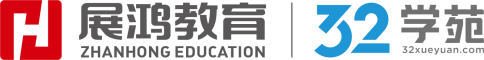 模拟卷（七）一、 常识判断关于丝绸之路经济带，下列说法不正确的是（	）。东接亚太经济圈，西系欧洲经济圈被认为是世界上最长、最具有发展潜力的经济大走廊 C.以温带季风气候为主，年平均降水量在800毫米左右D.是国家主席习近平在哈萨克斯坦纳扎尔巴耶夫大学演讲时提出的歌手甲和乙一起参加某歌唱比赛，为在比赛中获胜，甲在网上公开宣称乙生活作风有问题，且在 比赛场下不尊重其他参赛歌手。该言论一出就引起了媒体热议，乙因此受到了众多网民的辱骂，退出了 歌唱比赛，也失去了许多广告代言机会，经济受到巨额损失。那么，甲的行为侵害了乙的（ ）。财产权	B.名誉权	C.荣誉权	D.隐私权飞机起飞时，乘客容易出现耳朵不舒服甚至些许疼痛的感觉，为缓解这一症状，乘务人员往往让 乘客咀嚼口香糖，这可以起到的作用是（	）。保证外界声波传至内耳	B.防止听觉感受器受损C.保证听小骨的正常振动	D.保持鼓膜内外气压平衡京剧是我国的国粹，下列关于京剧的说法正确的（	）。青衣属于京剧行当中的“净”	B.京剧起源于山西、河北一带C.常香玉是京剧的四大名旦之一	D.《贵妃醉酒》是梅兰芳的代表剧目下列哪组人物均与中国古代的“礼乐文化”密切相关（	）。周公、孔子	B.伯夷、叔齐	C.周武王、姜尚	D.管仲、鲍叔牙下列反映公历八月初的农谚是（	）。处暑动刀镰	B.小暑不算热	C.大暑在伏天	D.立秋忙打靛张某和李某因故结仇。一日，张某看到李某在路上行走，便找了一根铁棍来教训李某。李某看到 张某迎面赶来，情急之下夺过一辆摩托车骑上就逃，造成摩托车主人腿部骨折。关于李某的行为，下列 说法正确的是（ ）。属于紧急避险	B.属于正当防卫	C.构成抢夺罪	D.构成故意伤害罪有关社区宣传教育的说法错误的是（	）。宣传教育是社区工作者必须精通的一种工作方法 B.社区教育的重点宜放在大力开展社区儿童教育上C.社区宣传教育是终身教育的重要形式之一，是创建学习型社区的基本模式 D.社区教育是社区建设、社区发展的客观要求和智力支撑关于四大文明古国及其数学成就，下列对应错误的是（	）。古埃及：“0”的发现	B.古印度：阿拉伯数字C.古巴比伦：六十进位制	D.古中国：勾股定理下列文学流派，主要代表人物及其作品对应完全正确的是（	）。A.语丝派——鲁迅——《野草》	B.新月诗派——郭沫若——《死水》C.京派小说——钱钟书——《围城》	D.山药蛋派——赵树理——《吕梁英雄传》下列诗句描述的情景，发生在冬季的是（	）。A.月落乌啼霜满天，江枫渔火对愁眠	B.小荷才露尖尖角，早有蜻蜓立上头C.忽如一夜春风来，千树万树梨花开	D.无可奈何花落去，似曾相识燕归来下列对应关系错误的是（	）。A.毛泽东思想“活的灵魂”三个基本面：实事求是、群众路线、独立自主 B.中国共产党的“三大法宝”：统一路线、武装斗争、党的建设C.上世纪50年代，在党政机关工作人员中开展的“三反”运动：反贪污、反浪费、反盗骗国家财产D.1942年延安整风运动三项内容：反对主观主义以整顿学风、反对宗派主义以整顿党风、反对党八股以整顿文风将行政领导体制划分为层级制与职能制的依据在于（	）。行政领导机关中决策人数多少的不同行政领导体系中各层级领导机关与领导者职权的集中与分散程度的不同 C.行政领导体系内部各机构的职权性质与范围的不同D.上级行政领导机关对下级行政领导机关的指挥、控制方式与程度的不同下列历史文化遗址位于我国最南边的是（	）。A.半坡遗址	B.周口店遗址	C.河姆渡遗址	D.大汶口遗址15.2012年国务院政府工作报告指出，扩大内需特别是消费是我国经济长期平稳较快发展的根本立 足点，是今年工作的重点。下列措施中，有利于扩大居民需求的有（	）。A.实施紧缩财政政策 B.提高存贷款基准利率 C.完善社会保障体系 D.增加中低收入者收入关于保密工作的管理机关，下列说法中正确的是（	）。国家安全部门主管全国的保密工作县级以上国家工作部门管理或指导本行政区域的保密工作国家机关和涉及国家秘密的单位管理本机关和本单位的保密工作 D.中央国家机关在其职权范围内，管理或者指导本系统的保密工作全民国防教育的基本任务是：普及国防知识，培训军事技能，培育国防后备人才，激发爱国热情，强化国防观念，增强民族自尊心、自信心、自豪感和凝聚力、向心力，提高公民履行国防义务的自 觉性。国防教育须贯彻的基本方针有（	）。A.全民参与	B.长期坚持	C.讲求实效	D.维护和平下列说法错误的一项是（	）。A.日常生活中的无糖食品一般是指不含蔗糖、葡萄糖等的甜味食品 B.人的汗液发臭主要是由细菌分解了汗液中的有机物导致的C.人补充钙时加服维生素D可以促进钙剂的吸收D.肌肉系统是负责人体各类运动功能的重要系统南方某市为落实节能减排工作，出台政策规定，市、区两级财政将在年度预算中安排“阳光屋顶示范工程”配套补助资金，用于扶持该市已列入中央财政资金补助计划的太阳能光伏示范项目。这是 公共财政的（	）功能。A.生产补贴	B.转移支付	C.社会福利	D.价格补贴食品添加剂是指用于改善食品品质、延长食品保质期、便于食品加工和增加食品营养成分的一类化学合成或天然物质。食品添加剂大大促进了食品工业的发展，下列关于四种食品添加剂的描述正确 的是（	）。亚硝酸钠：可以抑菌、保鲜盒防腐，如过量食入可麻痹血管运动中枢、呼吸中枢及周围血管食用色素：常用于水果制品、饮料等，不能向人体提供营养物质，会危害人体健康，具有一定的 毒性与致癌作用食盐：长期过量摄入，血液的容量将会增加，心脏搏动更费力，并引发高血压氢化植物油：作为一种提味剂，氢化植物油代替黄油和脂肪用于沙拉酱、人造黄油和焙烤食物的 加工，它会导致老年痴呆症二、 言语理解与表达物理学研究与艺术创作有异曲同工之妙，若不能	，就只能千锤百炼，通过成年累月的辛苦工作来解开暗物质的谜团了。填入划横线部分最恰当的一项是（	）。A.灵机一动	B.妙手偶得	C.一蹴而就	D.守株待兔这些亮相于世界互联网大会的中国创新成果，勾勒出未来生活的诱人	，也 	着“创新中国”的蓬勃生机。赛场上的竞技仿佛象征了民族之间的较量，金牌成了民族荣誉的证明，一切都似乎	。人们如此	地以民族主义观念包装各种体育竞技，以至于没有多少人愿意指出，这仅仅是某一个 特殊场合人为的临时规定。因为一项竞技失利，运动员的自责是“对不起国家”，利用体育赛事证明民 族国家的强盛似乎已经	。依次填入划横线部分最恰当的一项是（ ）。A.天经地义 娴熟 约定俗成	B.不容置疑 肯定 天经地义C.自然而然 骄傲 不容置疑	D.自然天成 开心 不约而同我们面临的机遇，不再是简单	全球分工体系、扩大出口、加快投资的传统机遇，而是 	我们扩大内需、提高创新能力、促进经济发展方式转变的新机遇。 依次填入划横线部分最恰当的一项是（	）。A.准入 引领	B.纳入 倒逼C.导入 推举	D.加入 导致将下列选项中的词语依次填入横线处，最恰当的一句是（	）。传统经济学习惯铺陈宏大的讲说辞，在人性的细节方面，总是	，被抽空了细节的经济学，虽，拥有如庙堂般巍峨的气势，却还原和解读不了世界的真实。A.语焉不详 高屋建瓴	B.闪烁其词 博大精深C.含糊其辞 鞭辟入里	D.捉襟见肘 天马行空成人礼应该托起什么样的青春？无论什么样的成人礼，都应该是对青春活力的一种确认和激发。仪式	很重要，经由严肃的仪式，往昔的青涩少年将走向人生的新岸；不过，也不能刻意强调仪式、神化仪式，	走形变味，甚至成为枷锁和禁锢。毕竟，青春是无法固化的。 依次填入划横线部分最恰当的一项是（	）。A.虽然 导致	B.当然 乃至C.固然 以致	D.诚然 以至数据新闻是个强大的工具，	了电脑科学、统计学以及社会科学在大数据研究方面的成果。数据记者可以通过编写算法寻找		，勾勒出影响力、权力或消息源之间的关系图。在这种背 景下，传统纸媒	自不待言。依次填入划横线部分最恰当的一项是（	）。A.汇合 线索 偃旗息鼓B.结合 话题 危在旦夕C.综合 方向 望尘莫及D.融合 趋势 日渐式微凤凰古城自实行一票制以来，就有	，被	有与民争利之嫌。传统的超级计算机，强项是处理“计算密集型”的任务，比如预测天气。这只要求按照某个成 熟的算法模型，	地算就行了。但在大数据时代，要从海量、特别是缺乏直接相关性的数据中，	出有价值的内容，超级计算机的系统设计需要创新，以适应新的计算模式。公共艺术比之传统的博物馆、美术馆的艺术，其基本差异在于前者设立于	的公共空间，面向不特定的社会公众，在	的情境中与不同的观众会面，以多元的文化态度、审美经验与 公众对话或互动、实现其公益价值。填入划横线部分最恰当的一项是（	）。A.公开 不期而至	B.宏大 意想不到C.开放 不期而遇	D.露天 出乎意料畅销书已经深入我们的阅读生活，它与当代社会生活最为	，与时代的变化联系最为密切。我们无法	畅销书，只期望有越来越多像霍金的《时间简史》那样的书成为畅销书，也期望 畅销书的文化品位与其销量	。依次填入下面横线处的词语最恰当的是（	）。A.贴近 拒绝 得而兼之B.契合 忽视 两全其美C.紧密 排斥 双管齐下D.一致 抵触 并行不悖中外合拍片对中方和好莱坞电影工厂均有好处，但是由于存在文化环境和审美趣味的差异，中国元素很难真正与好莱坞电影	。为了照顾全球影迷的欣赏口味，好莱坞电影只能减少中国元素 的分量，因此，仅针对中国内地市场的“中国特供版”便	。在播出平台、收视人群和创作队伍三者之间，播出平台无疑居于核心和首位。有了播出平台， 才能	和“养活”创作队伍；有了平台，才能吸引和	广大观众。依次填入划横线部分最恰当的一项是（	）。A.凝聚 征服	B.积聚 感染C.集聚 说服	D.汇聚 感动一年以来，欧美国家示威、罢工活动	，暴力事件频发，社会乱象	，显示出经济持续不景气的背景下西方发达国家内部矛盾激化，社会危机加剧。依次填入划横线部分最恰当的一项是（	）。A.此消彼长 惊心动魄	B.此起彼伏 层出不穷C.如火如荼 变本加厉	D.愈演愈烈 屡见不鲜国学内容浩如烟海、博大精深，即使皓首穷经、焚膏继晷也无法	。同时，国学本身毕竟是古代社会留下来的历史文化遗产，精华与糟粕并存。因此，国学研究应有一个	的过程。我家楼下的王大妈每天推着瘫痪的老伴散步，以前总是有说有笑，最近情绪有些低落。一问才知道，都是被“开放二孩”政策闹的。原来，在北京的二儿子说，媳妇又怀孕了，他们计划让老太太去 给带孩子，老爷子这边雇个24小时家政服务。王大妈说，咋也不能把老伴撇下，想自己出钱帮儿子在北 京雇保姆，可儿子说北京太贵，而且保姆看孩子不放心。一来二去，媳妇去医院做了流产，不生了。这 么一来，王大妈和老伴上火了，满心的内疚感。老伴天天嚷嚷“都怪自己拖累了全家”。王大妈也动不 动掉眼泪说：“这身体真不行了，对不起孩子们呀。”这段文字意在说明的是（	）。A.二孩政策放开了，但“敢不敢”生却是个问题B.要二孩让有些隔辈的老年人也背负了压力C.二孩政策未必立竿见影，需要家庭和社会共同努力 D.国家出台二孩政策考虑不周全，应该及时进行修改“报刊的有机运动”是马克思提出的关于报刊报道新闻的过程理论，它被通俗地解释为新闻真实是一个动态的过程。很多时候，在事件发生初期，由于报道的不深入，没有充分的消息源，新闻传达 给受众的信息往往是片面的，受众的判断也建立在这种片面的事实上。这正是新闻传播的一种特性，无 论是受过专业训练的记者，还是现在活跃在各种社交平台的“公民记者”，都没有能力以“上帝视角”观察事件。而且，新闻报道不是给出最终结论的判决，而是对一个阶段所发生的新闻事实的描述。 这段文字旨在强调（	）。A.新闻真实是客观实际不断演变的过程	B.新闻应充分挖掘消息源进行深入报道C.新闻报道是与事实真相逐渐接近的过程	D.专业记者和公民记者都难以达到新闻真实在欧洲，随着强悍的罗马帝国版图的扩大，拉丁语曾经成了通用的语言。但随着帝国的衰亡， 各民族借用拉丁语又发展出了自己的语言体系。此后，欧洲战事不断，语言也相互渗透。诺曼公爵征服 英国后，法语成了宫廷贵族的语言，讲法语也成了地位和身份的象征。直到二十世纪初，法语以其词义 准确、不致发生歧义仍然在欧洲国际会议中受到推崇，正式外交文本也基本上都采用法语。但进入现代 工业社会后，随着英美国家的崛起，英语又逐渐变得强势。第一次世界大战后，英语与法语同时成为了 欧洲国际会议的工作语言。到二战后，由于美国在全球霸主地位的确立，英语逐渐超越了法语，成为外 交场合的最为广泛使用的语言。这段文字意在说明（	）。A.语言与政治之间存在着密切联系	B.拉丁语对欧洲语言产生深远影响C.现代外交场合的工作语言之争早已产生	D.英语在国际舞台上的地位已无可替代我和父亲感情极深，但直至他老人家临终我都没能说一句“爸爸我爱你”，不是不想说而是说不出口。我二十几岁时看西方电影，见外国人搂着老父亲说“爸爸我爱你”，心中感概万分，就决心在 儿子身上试验。当儿子可以交流时候，我就和儿子深情地说：“儿子，爸爸爱你，你得说，我爱爸爸。 ”不懂事的儿子就此和我共同与传统的含蓄文化抗衡，天天上演国人觉得很肉麻的一幕。这是一场文化 与制度博弈的试验，10年后，试验有了结果。儿子小学四年级的一天，我把他摁在床上深情地说:“儿子，爸爸爱你！”儿子毫不犹豫地对我说：“少来这一套！”这段文字最想说明的是（	）。A.我国传统文化中有含蓄表达的积习	B.东方的含蓄与西方的直白是一种文化差异C.制度与作为社会背景的文化抗衡往往徒劳	D.父子之间的感情交流须契合传统文化东晋名臣陶侃早年曾是一名县吏。一次，一位家里很有势力的同僚托陶侃帮忙办点事，因为违反朝廷法令而被陶侃拒绝了。同僚被拒绝后，又气又恼，不仅四处散播陶侃受贿的谣言，而且常常在县 衙当着众人的面对陶侃冷嘲热讽，让陶侃大为头疼。这一年，县里发生旱灾，同僚对陶侃的攻击也逐渐 升级，很多人劝陶侃辞职。然而，陶侃还是选择积极研究应对旱灾的方法，并得到州官的采纳。灾情得到有效的控制后，陶侃也被州官举荐到朝廷。下列关于从政为官之道的名言，与这段文字内容无关的是（	）。A.以权力合者，权力尽而交疏	B.想谗邪，则思正身以黜恶C.上交不谄，下交不骄，则可以有为也	D.慎终如始，则无败事读书的设计是一个立体性、动态性的设计，围绕着某个问题、某种原有的优势的拓展，既可以在纵向上涉及古今，又可以在不同层面上涉及中外以及诸种学科。知今不知古，就罕能清理出事物的原 理；知古不知今，就罕能悟透事物的意义和它们运行的曲线；知中不知外，就容易使自己的知识封闭起 来；知外不知中，就容易使自己的知识失去根，变得虚浮空泛。古今中外在某一问题上进行互参，是读 书深入以后应该追求的通则。这段文字强调了读书的真谛是（	）。A.日新月异	B.融会贯通	C.博古通今	D.博采众长汽车产业是一个长期性产业。不仅产业自身的发展会对经济增长具有一定的扩展或成倍的乘数效应，而且会带动金属、电气设备、橡胶等一系列相关产业的发展，极大地解决了就业问题，提升了社 会福利，这反过来又会促进汽车工业的进一步发展。这段文字主要说明的是（	）。A.汽车产业与其他相关产业的关系	B.汽车产业与社会就业问题的关系C.汽车产业与产业革命进程的关系	D.汽车产业与经济社会发展的关系新常态下，“共享经济”为经济结构调整和产业结构转型提供了新的思路。在信息化时代，物流行业具有覆盖范围广、涉及面多，且物流市场运营主体小而散、运营环节多而杂的特点，尤其需要企 业、物流公司等多方共享信息和资源，变革物流运行模式和组织模式，全面推行信息化和智能化，通过 简约、高效、完善的平台完成资源整合。这段文字主要说明了（	）。“共享经济”模式应主要用于物流行业“共享经济”模式对物流行业有着重要的意义没有“共享经济”模式，物流行业的发展前景堪忧 D.物流行业和“共享经济”模式的紧密结合在金本位货币制度中，各国央行主要关注黄金储备，且很少积极干预金融市场，物价、利率、信贷、财政和贸易平衡基本可以自我调整。各国货币都有自己的含金量的法定基准，几乎不存在汇率波 动的问题。在近半个世纪没有大规模战争和革命的情况下，国际贸易空前繁荣，全球资本自由流动。工 业革命和城市化，在第一次全球化的浪潮中，将西方文明的成果迅速推向了世界的各个角落。这段话的主要观点是（	）。A.金本位货币制度有着得天独厚的优势B.金本位货币制度是西方文明的根本所在C.金本位货币制度的形成是与工业革命分不开的D.金本位货币制度将西方文明推向了一个新的高度在使用繁体字的香港和台湾，如今越来越多年轻人的生活方式正日渐西方化；而大陆青少年接触港台的电脑游戏、流行歌曲等现代时尚元素，看到的也多是繁体字，但并未得到传统文化的熏陶。与 此相反，不少天天使用简体字的人，照样深得传统文化的熏陶。如果分别阅读用简体字和繁体字书写的 同一篇古文、同一首唐诗，文字形式对读者解读作品文化意蕴的影响微乎其微。传统文化也可以通过电 影、电视等多种方式植根民间思想观念与生活方式当中，不一定要借助繁体字作为媒介。这段文字意在说明（ ）。A.应将传统文化融入现代时尚元素中	B.传承传统文化未必需要借助繁体字C.简体字代替繁体字确实利大于弊	D.简体字不会削弱传统文化意蕴大家都知道生物多样性对于保护地球生态环境是非常重要的，但我们的眼光都被那些肉眼可见的植物所吸引了，完全忘记了地球上最大的生物多样性宝库其实是属于微生物的，而且他们的作用要比 动植物大得多。举例来说，海洋吸收了大气中至少一半的二氧化碳，这一吸收过程非常复杂，有大量微 生物的参与，但人类对它们情况了解的极少，因此也就很难预测它们会对气候变化做出怎样的反应。幸 运的是，随着DNA测序技术的改进，科学家们终于开始进入这个神秘的微观世界了。这段文字接下来最可能讲述的是（	）。A.DNA测序技术在微生物观测中的应用	B.微生物在海洋吸收二氧化碳过程中的作用C.对生物多样性的重新认识具有现实意义		D.微生物的活动与气候变化之间的关系梁君健希望通过《四个中国人》传递这样一种信息——非遗的核心是人，淡化非遗本身的美术或者历史价值，强化它对这一个个传承人生命的价值。书中写道：“程宵春手艺的精进，生活态度的恬 淡，都向我们展示了一个有传承的行业，是如何塑造出一个个丰富的个体生命。”符合原文的一项是（	）。A.非物质文化遗产应强化其艺术价值	B.非物质文化遗产更注重传承人生命的价值C.非物质文化遗产的核心是行业的传承	D.历史价值要比个体生命的价值更重要西方模式的契约由来己久，是一种刚性的经济契约。管理思想家杏尔斯•汉迪认为，西方契约问 题很多，而“中国式契约”可以创造信任、让步、发展的“双贏局面”。“中国式契约”特指那种充满 人情味的非正式的心理契约，是人情和法律的妥协，是熟人之间一种动态的、心照不宣的口头约定。但 随着经济发展，口头承诺可信度受到挑战。随着经济发展，中国式契约的最大挑战在于（   ）。中国式契约简便灵活，适用广泛，但可信度不高中国式契约不受法律的强制约束，也没有法律作保障 C.中国式契约要双方诚信，一旦毁约后果无法挽回D.中国式契约双方要妥协互利，要确保双贏前景将下列句子组成一段逻辑连贯、语言流畅的文字，排列顺序最合理的是（	）。①不敢、不愿批评的人，千般托辞，归结一点：为私心所忧、为关系所累、为利益所惑②利益关联错综，人际关系复杂，圆润一点，中庸一些，和和气气，皆大欢喜③有人说，人是社会关系的总和，谁都不是生活在真空里④正如习近平总书记不断强调的，“开展批评和自我批评需要勇气和党性”⑤殊不知，脓包不挑破，就会养痈遗患；讳疾而忌医，难免病入膏肓A.④①⑤③②	B.③②④⑤①	C.④③⑤①②	D.③②⑤①④我们总以为真理掌握在多数人手里，事实上是这样的吗？不是，多数人掌握的是舆论，当真理被发现之前，公众有谁会掌握呢？而一旦被有识之士发现了，又有几个人能很快接受呢？伽利略在比萨 斜塔证明自由落体速度与质量无关前，谁又不是认为重的物体比轻的落得快呢？一旦大家接受了伽利略 的观点，就形成了公众的舆论，所以，舆论包含有真理和谬论的双重成分。真理总是在不断地被少数有 识之士发现，进而推广为公众舆论，从而掌握到多数人手里，因此，	。填入划横线部分最恰当的一句是（	）。A.公众舆论是真理生根发芽的土壤	B.真理演变为舆论的过程是曲折而又漫长的C.社会公众只是真理的被动接受者和推广者 D.“少数服从多数”的原则阻碍了真理的诞生三、 数量关系51.324， 333， 360， 441， （ ）A.346	B.462	C.559	D.68452.15， 26， 35， 50， 63， （	）A.74	B.78	C.82	D.9053.1， 2， 5， 26， 677， （ ）A.458329	B.458330	C.458331	D.45833254.3.2， 8.6， 15.12， 24.20， 35.30， （	）A.42.42	B.48.42	C.42.56	D.48.5655.1， -5， 10， 10， 40， （	）A.-35	B.50	C.135	D.280木匠加工2张桌子和4张凳子共需要10个小时，加工4张桌子和8张椅子需要22个小时。问如果他 加工桌子、凳子和椅子各10张，共需要多少小时？（ ）A.47.5	B.50	C.52.5	D.55一群大学生进行分组活动，要求每组人数相同。若每组22人，则多出一人未分进组；若少分一 组，则恰好每组人数一样多。已知每组人数最多只能32人，则该群学生总人数是（ ）。A.441	B.529	C.536	D.528有甲、乙两瓶盐水，其浓度分别为16%和25%，质量分别为600克和240克。若向这两瓶溶液中加 入等量的水，使它们的浓度相同，则需要向这两瓶盐水中分别加入的水量为（ ）。A.320克	B.360克	C.370克	D.377克在一场篮球比赛中，甲、乙、丙、丁共得125分，如果甲再多得4分，乙再少得4分，丙的分数除 以4，丁的分数乘以4，则四人得分相同。问甲在这场比赛中得了多少分？（	）A.24	B.20	C.16	D.12甲地有177吨货物要一起运到乙地。大卡车的载重量是5吨，小卡车载重量是2吨。大、小卡车从 甲地到乙地的耗油量分别是10升和5升。则使用大、小卡车将货物从甲地运到乙地最少要耗油多少升？（ ）A.442.5升	B.356升	C.355升	D.354升甲、乙两人沿相同的路线由A地匀速前进到B地，A、B两地之间的路程为20千米，他们行进的路程为s（单位：千米），乙出发后的时间为t（单位：时），甲、乙前进的路程与时间的函数图象如图所 示。下列说法错误的是（ ）。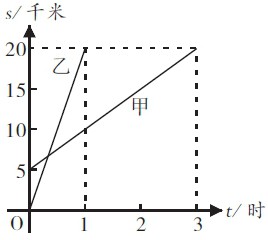 A.甲的速度是5千米/小时	B.乙的速度是20千米/小时C.甲比乙晚到B地2小时	D.甲比乙晚出发1小时两超市分别用3000元购进草莓。甲超市将草莓按大小分类包装销售，其中大草莓400千克，以高 于进价1倍的价格销售，剩下的小草莓以高于进价10%的价格销售。乙超市按甲超市大、小两种草莓售价 的平均值定价直接销售。两超市将草莓全部售完，其中甲超市获利2100元（不计其他成本），则乙超市 获利多少元？（ ）A.1950元	B.1800元	C.1650元	D.1500元象棋比赛中，每个选手均与其他选手比赛一局，每局胜者得2分，负者得0分，和棋各得1分，那 么以下可能是这次比赛所有选手得分的总和是（	）。A.78	B.67	C.56	D.89甲、乙、丙三个办公室的职工参加植树活动，三个办公室人均植树分别为4、5、6棵，三个办公 室植树总数彼此相等。问这三个办公室总共至少有多少职工？（ ）A.37	B.53	C.74	D.106某公司有29名销售员，负责公司产品在120个超市的销售工作。每个销售员最少负责3个，最多负责6个超市。负责4个超市的人最多但少于一半，而负责4个超市和负责5个超市的人总共负责的超市数 为75个。问负责3个超市的人比负责6个超市的人多几个？（ ）A.2	B.3	C.6	D.9生产一件甲产品消耗4份原料A、2份原料B、3份原料C，可获得1.1万元利润；生产一件乙产品消 耗3份原料A、5份原料B，可获得1.3万元利润。现有40份原料A、38份原料B、15份原料C用于生产，问最 多可获得多少万元利润？（ ）A.10.2	B.12.0	C.12.2	D.12.8某企业在软件园区的分公司有甲、乙2个开发团队，现从乙团队调走25人，此时甲、乙团队人数 比为4:3，然后又从甲团队调走42人，此时甲、乙团队人数比为2:5。问两次调动之前，甲、乙团队人数 比为（ ）。A.3:4	B.6:7	C.1:2	D.2:568. ，	=（ ）。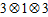 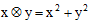 A.109	B.110	C.120	D.160如图所示，A、B、C、D、E、F将圆六等分，圆内接一个正三角形，已知阴影部分的面积是100平 方米，则圆形面积为（ ）。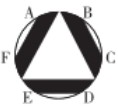 A.180平方米	B.200平方米	C.220平方米	D.240平方米一个圆柱形的容器内放有一个长方体铁块，现打开水龙头往容器中注水3分钟时，水恰好没过长 方体铁块的顶面，又过了18分钟后，容器内被注满了水。已知容器的高是50厘米，长方体铁块的高是20 厘米，那么长方体铁块的底面面积是圆柱形容器底面面积的（ ）。A.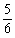 B.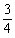 C.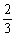 D.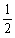 用1，2，3，4，5，6这6个数字组成不同的六位数，所有这些六位数的平均值是（  ）。A.350000	B.355550	C.355555.5	D.388888.5已知今年小明父母的年龄之和为76岁，小明和他弟弟的年龄之和为18岁。三年后，母亲的年龄 是小明的三倍，父亲的年龄是小明弟弟的四倍。问小明今年多少岁？（ ）A.11	B.12	C.13	D.14有一条长100厘米的纸带，从一端开始，先涂一段红色，长度为4厘米；再涂一段白色，长度为4 厘米。按此规律重复操作，直到颜色涂满整条纸带。则涂红色的部分共有（	）段。A.10	B.13	C.15	D.25某软件公司对旗下甲、乙、丙、丁四款手机软件进行使用情况调查，在接受调查的1000人中， 有68%的人使用过甲软件，有87%的人使用过乙软件，有75%的人使用过丙软件，有82%的人使用过丁软件。那么，在这1000人中，使用过全部四款手机软件的至少有（	）人。A.120	B.250	C.380	D.430某公司有员工100人从事某产品的生产。现在，公司决定从这些员工中分流一些去生产新产品。 分流后，继续从事老产品生产的员工平均每人每年创造产值在原有的基础上最多可增长1.2倍。若要保证老产品的年产值不减少，则最多能分流的人数是（ ）。A.15人	B.16人	C.53人	D.54人四、 判断推理下列选项中，符合所给图形的变化规律的是（ ）。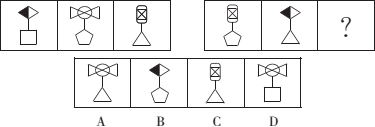 A.A	B.B	C.C	D.D 77.A.A	B.B	C.C	D.D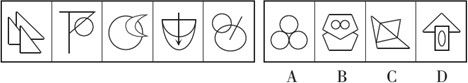 把下面六个图形分为两类，使得每一类图形都有各自的共同特征或规律，分类正确的是（）。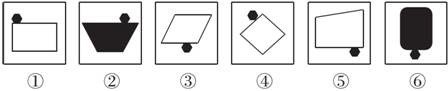 A.①②③，④⑤⑥	B.①③⑤，②④⑥	C.①④⑤，②③⑥	D.①②④，③⑤⑥请选择最适合的一项填入问号处，使右边图形的变化规律与左边图形一致。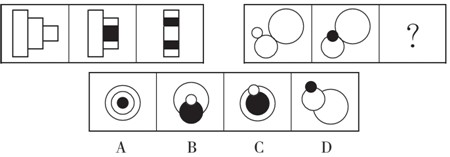 A.A	B.B	C.C	D.D左边平面图折叠后可得到右边的哪一立体图？（ ）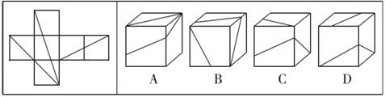 A.A	B.B	C.C	D.D从所给四个选项中，选择最合适的一个填入问号处，使之呈现一定的规律性。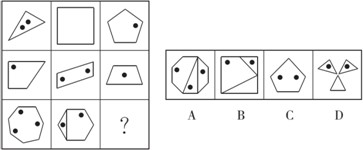 A.A	B.B	C.C	D.D以下四个图形与其他图有区别的是（ ）。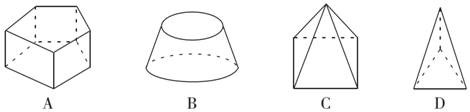 A.A	B.B	C.C	D.D右边四个图形中，只有一个是由左边的四个图形拼合而成（只能通过上下左右平移），请把它找出来。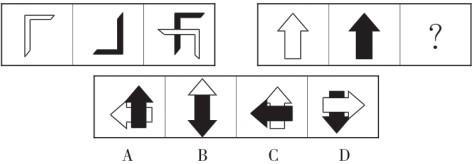 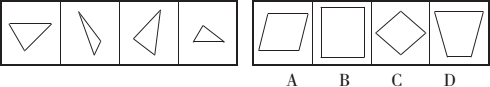 A.A	B.B	C.C	D.D 84.A.A	B.B	C.C	D.D左边给定的是纸盒的外表面，下列哪一项能由它折叠而成？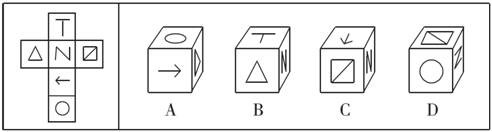 A.A	B.B	C.C	D.D沐浴 之于 （ ） 相当于 观赏 之于 （ ）A.方案 负担	B.阳光 梅花	C.游泳 欣赏	D.洗澡 挑剔戒烟∶疾病A.酒驾∶事故	B.核对∶差错	C.过失∶反思	D.斟酌∶顾虑乐队∶听众∶音乐A.酒店∶游客∶食宿 B.电视剧∶儿童∶故事 C.俱乐部∶会员∶车辆 D.工会∶权益∶员工管中窥豹∶坐井观天A.班门弄斧∶按部就班	B.刻舟求剑∶竹篮打水C.言不由衷∶口是心非	D.未雨绸缪∶杞人忧天端午节∶吃粽子A.元宵节∶元宵	B.中秋节∶赏月	C.重阳节∶游湖	D.除夕∶守岁木材∶桌子A.窗帘∶窗户	B.电线∶台灯	C.皮革∶皮鞋	D.钢铁∶电脑救助站∶乞丐A.敬老院∶护工	B.监狱∶罪犯	C.加油站∶业务员	D.研究所∶研究员潮汐现象 对于 （ ） 相当于 （ ） 对于 自由电子A.自然现象 导电体	B.周期性运动 导电体C.月球和太阳的引力 金属导电	D.周期性运动 金属导电陆军∶空军∶作战A.播种机∶收割机∶农业 B.汽车∶轮船∶运输 C.超市∶商场∶促销 D.法院∶政府∶司法春耕∶秋收∶冬藏A.立功∶表彰∶晋级 B.偷盗∶受罚∶悔恨 C.勤奋∶致富∶捐款 D.报名∶参赛∶夺冠老张为了试验某品牌化肥的效果，把自家的稻田分成东边、西边两块，在东边地块施肥，西边地块不施肥。水稻收割后，东边地块亩产700公斤，西边地块亩产400公斤。因此，该品牌化肥能有效增 产。以下最能反驳上述论证的是（ ）。A.东边地块的土壤肥力原本就比西边地块高	B.东西两块地种植的是同一种品种的水稻C.东边地块的水稻遭受过病虫害	D.老张收割西边地块的水稻先于东边地块民间有“三九补一冬，来年无病痛”和“冬令进补，开春打虎”等说法，所以大多数人都认为 冬季是最佳进补的季节。以下哪项如果为真，最能削弱上述观点？（ ）A.当人们缺乏某些必需的营养时，应根据情况选用对应的补药 B.过去冬天保暖措施不佳且人多数营养不良，现在情况已相反 C.如果不缺乏营养，过分补充某一种营养，可能会对身体有害 D.冬天空气干燥，及时补充水分或多吃水果，对人体健康有益面对家长们对于某小学装修已两月的教室存在甲醛超标的质疑，该小学校长回应道：“所有的 教室我都逐一去过，没有闻到异味，所以，甲醛不超标。”以下哪项如果为真，最能反驳该小学校长的论证？（ ）A.不同的人对于味道的感受不同，校长闻起来无异味并不代表事实上无异味 B.某新房装修完工三个多月后，经正规检测，甲醛依然超标C.即使装修后无异味的房间，在装修后几月内通常都会有甲醛超标的可能 D.甲醛是一种无色无味的气体，不能通过房间的味道来判断是否甲醛超标对于权力，有人这样主张：有实权干大事，有虚权干实事，没权了干好事。 以下哪项最不可能从上述主张中推出？（ ）A.没有权，不干好事 B.没有虚权，不干实事 C.有权了，干好事 D.没有实权，不干大事近年来，我国电子垃圾产生量增长迅猛。电子垃圾问题若得不到妥善解决，建设生态文明的目 标就无法实现。因此，必须多管齐下，综合治理。除了建立生产者责任延伸制度和加大打击电子垃圾进 口走私力度外，还要大力促进电子垃圾拆解处理领域的技术创新。如果这样，那么电子垃圾就不再会是 令人头痛的污染源，而能成为填补短缺的“新矿山”。由此可以推出（ ）。只有妥善解决电子垃圾问题，才能实现建设生态文明的目标如果能够实现电子垃圾拆解处理领域的技术创新，就能彻底解决电子垃圾问题 C.如果建立生产者责任延伸制度，它们就能从设计开始尽量降低电子垃圾产生量D.如果电子垃圾仍是令人头痛的污染源，那么一定是打击电子垃圾进口走私力度不够歌唱和舞蹈在各个人类氏族部落中是一种普遍共同的现象，它所造成的巨大优势效应就是使人 群能够保持团结，解决各种内部纷争，能够更加有效地捍卫自己的领土。上述结论要想成立，必须补充以下哪项作为前提？（ ）A.歌唱和舞蹈具有使所有参与者逐步忘却与他人间的矛盾，和平相处的功效 B.歌唱和舞蹈具有调动所有参与者情绪，令人兴奋的功效C.歌唱和舞蹈具有使所有参与者忘却阶层差别和等级关系的功效D.歌唱和舞蹈具有心理安慰的功效，可以使所有参与者忘却现实困扰在某次考试中，有3个关于吉林旅游景点的问题，要求考生每题选择一个景点的名称作为唯一 答案。其中4位考生关于上述3个问题的答案依次如下：第一位考生：天池、天池、松花湖； 第二位考生：松花湖、松花湖、天池； 第三位考生：天池、松花湖、净月潭；第四位考生：净月潭、松花湖、净月潭。考试结果表明，每位考生都至少答对其中1道题。根据以上陈述，可知这3个问题的正确答案依次是（ ）。A.松花湖、净月潭、天池	B.天池、净月潭、天池C.净月潭、松花湖、松花湖	D.天池、天池、净月潭植物叶片受伤后会流出绿色的汁液，同时叶片的清香会变得更加浓郁，这种“绿色清香”可引 诱害虫的天敌前来清除害虫。研究人员利用转基因方法将青椒合成香味酶的基因导入十字花科的拟南芥 中。一旦有菜粉蝶的幼虫啃食叶片，拟南芥散发的清香便会增强，随后菜粉蝶的天敌粉蝶盘绒茧蜂大量 拥来。这种寄生蜂把卵产到菜粉蝶幼虫身上，在菜粉蝶幼虫形成蛹前就可以把幼虫吃个精光。研究人员 因此得出结论，如果把这一项研究成果应用到蔬菜栽培方面，可大大减少农药的使用量。为了使研究人员的结论成立，必须补充以下哪一前提？（ ）A.目前蔬菜栽培使用的农药主要是用于消除虫害 B.转基因蔬菜叶片受伤后散发出来的清香会增强C.植物的“绿色清香”是他们自我防卫的武器D.目前我国的现行法律是允许种植转基因蔬菜的爱吃辣椒使人长寿。有研究团队查阅了50万名中国成年人的问卷数据，每一位受访者都填报了 自己的健康状况、酒精摄入量、辛辣食品摄入量、摄入辣椒的主要形式，以及肉类和蔬菜的摄入量。7 年后，研究人员进行了回访，发现与每周食用辛辣食品不足一次的人相比，每周吃上一到两次的人，死 亡风险就会降低10%。以下哪项如果为真，最能质疑上述论证？（ ）每周3到7天食用辛辣食品的，死亡风险比不吃辣的人低14%研究人员需要通过更多实验才能搞清楚辣椒这种保护作用的原理 C.现在还不能确切地证明死亡风险的降低就是摄入辛辣食品造成的 D.有些辛辣食品可能与药物产生不良的连锁反应，使病人遭到危险某校报受学生会委托，在全校师生中进行抽样调查，推选最受欢迎的学生会干部，结果姚俊得 到65%以上的支持，得票最多，据此学生会认为最受欢迎的学生会干部是姚俊。以下哪项如果为真，最能削弱学生会的结论？（ ）这次调查大部分来自于姚俊所在的院系多数被调查者并不关注学生会成员及其工作该校师生中有部分人没有在调查中发表自己的意见 D.这次调查问卷在设计上把姚俊放在了调查首位前控控制是指在计划实施之前，为了保证将来的实际成果能达到计划的要求，尽量减少偏离的 控制。根据上述定义，下列属于前控控制的是（ ）。营销部主任在方案推广期间，不断做出调整，尽量避免误差新药剂的配方尽管之前经过多位专家考证，但药效还是不如老配方 C.新游戏的图纸在投入编程之前，经过了几轮研讨以确保效果逼真D.新产品上市后销量一般，工厂组织技术人员进行升级后再次推向市场渗透调节是指干旱、低温、高温、盐渍等多种逆境都会直接或间接地对植物形成水分胁迫，在 水分胁迫下，某些植物体内可主动积累各种有机或无机物质来提高细胞液浓度，降低渗透势，提高细胞 吸水或保水能力，从而适应水分胁迫环境。根据上述定义，下列选项不属于渗透调节的是（   ）。A.饮水不足时，细胞外液渗透压升高，刺激下丘脑渗透压感受器而产生渴觉 B.滨藜属植物遇盐胁迫时叶细胞体积增大，吸收更多的水分降低盐分浓度C.盐胁迫下的翅碱蓬可以吸取外界的盐分并积累在液泡中从而吸收水分D.玉米植株对于旱胁迫的第一响应是通过气孔关闭避开低水势，减少光能捕获机会成本，又称择一成本。任何决策必须作出一定的选择，被舍弃掉的选择中的最高价值即是 这次决策的机会成本。根据上述定义，下列不属于机会成本的是（ ）。小李把自己空闲的房屋出租给了同学小孙赵某整个假期都泡在图书馆学习，没有外出游玩小王收到录取通知书后没有去大学报到，而是选择了去广州打工钱老板关闭了自己的服装加工厂，把所有的钱都购买商品房期待升值缺失A.缺失	B.缺失	C.缺失	D.缺失知情同意原则是指临床医师在为病人作出诊断和治疗方案后，必须向病人提供包括诊断结论、 治疗决策、病情预后及诊治费用等方面真实、充分的信息，尤其是诊疗方案的性质、作用、依据、损伤、风险、不可预测的意外及其他可供选择的诊疗方案及其利弊等信息，使病人或家属经深思熟虑自主 作出选择，并以相应方式表达其接受或拒绝此种诊疗方案的意愿和承诺；在得到患方明确承诺后，才可 最终确定和实施由其确认的诊治方案。根据上述定义，下列违反了知情同意原则的是（ ）。医生向患者交代了目前患者可以选择的两种治疗方案，但患者和家属由于文化水平低，并未听 懂，因此让医生替他们作决定医生向白血病患儿的家属交代了骨髓移植手术的作用、风险、预后及花费等情况，家属在讨论 后，决定在手术同意书上签字某患者在进行检查前，医生将检查的用处以及可能存在的风险向患者告知，患者表示清楚，但非 常关心检查的费用是否能报销，在得知是自费检查时，拒绝了该项检查某患者在化疗前，医生提供了两种可供选择的方案，一种为效果较好但昂贵的进口药，一种是效 果稍差但便宜的国产药，家属和患者的意见不一致，请医生帮他们拿主意，在医生的耐心解释下，患者 与家属终于达成了共识知觉的整体性是指在直接作用于感觉器官的外界刺激不完备的情况下，人们根据自己的经验， 对刺激进行加工处理，使知觉保持完备的一种性质。根据上述定义，下列选项中不属于“知觉的整体性”的是（ ）。在浓雾中，人们看不清前方的物体，但通过对轮廓的大致观察，知道那是一辆自行车人们在观看有缺口的圆环时，通常会在心里将缺少的部分补足，形成一个整体圆环的形象 C.小王听到了切瓜果的声音，同时又闻到了香瓜的香味，他觉得隔壁的同事正在切香瓜D.一张红纸一半有阳光照射，一半没有阳光照射，从远处看颜色差异很大，人们仍然可以判断出这 是一张红纸“三分之一效应”是指当人类在决策及选择时，当有3个或以上选项时，便会因传统的局限而 做出错误的判定。思维的局限表现为人们在面临众多概率相同的选项时，虽然明知各选项的机会一样大，但心理上总会对最前和最后的选项产生抗拒，于是通常会在中间的某个选项上做出选择。根据上述定义，下列选项属于“三分之一效应”的是（ ）。A.中学阶段处于班级中上游的学生潜能最大B.商业街上销售量最高的店铺不在街道两头C.由于过于追求完美，“剩男”“剩女”越来越多 D.英语考试时选择题部分小张全都猜答最后一项为了保护劳动者获得劳动报酬的权利，《刑法修正案（八）》规定，恶意欠薪者将被追究刑事 责任，“以转移财产、逃匿等方法逃避支付劳动者的劳动报酬或者有能力支付而不支付劳动者的劳动报 酬，数额较大，经政府有关部门责令支付仍不支付的，处3年以下有期徒刑或者拘役，并处或者单处罚金；造成严重后果的，处3年以上7年以下有期徒刑，并处罚金”。根据上述定义，下列哪项属于恶意欠薪者的行为？（ ）A.某企业经营不善，陷入困境，拖欠员工一年的工资B.农民工小王向企业讨薪未果，并遭到企业打手的围殴C.小李超规定期限透支信用卡额度，发卡银行两次催收超过3个月仍不归还后，以恶意透支罪对小 李提起诉讼D.招投标之前，开发商与建筑施工企业就达成默契，双方约定，开发商将预付款打入施工企业的账 户后，建筑施工企业要原封不动地返还给开发商，致使建筑施工企业无法支付工人的工资涓滴效应指在经济发展过程中并不给予贫困阶层、弱势群体或贫困地区特别的优待，而是由优 先发展起来的群体或地区通过消费、就业等方面惠及贫困阶层或地区，带动其发展和富裕。根据上述定义，下列属于涓滴效应的是（ ）。A.国家加大对西部扶贫力度	B.政府为应届毕业大学生创业营造便利条件C.劳动部门为下岗职工举办免费技能培训班	D.节假日城市近郊农家乐旅游逐年升温行政许可是指行政机关根据公民、法人或者其他组织的申请，经依法审查，准予其从事特定活 动的行为。根据上述定义，下列不属于行政许可的是（ ）。A.广播电影电视机构的设立	B.放射性腐蚀性等危险品的生产运输C.公务员职务任免等的审批		D.证券市场准入五、 资料分析2014年1～5月，我国软件和信息技术服务业实现软件业务收入13254亿元，同比增长20.9%，5月份完成 收入2968亿元，同比增长20.6%。1～5月，软件业实现出口182亿美元，同比增长14.8%，增速比去年同 期高4.7个百分点。1～5月，东部地区（不含东北地区）完成软件业务收入10254亿元，同比增长20%；中部完成软件业务收 入491亿元，同比增长28.8%；西部和东北地区分别完成软件业务收入1184亿元和1325亿元，同比增长24.1%和22.6%。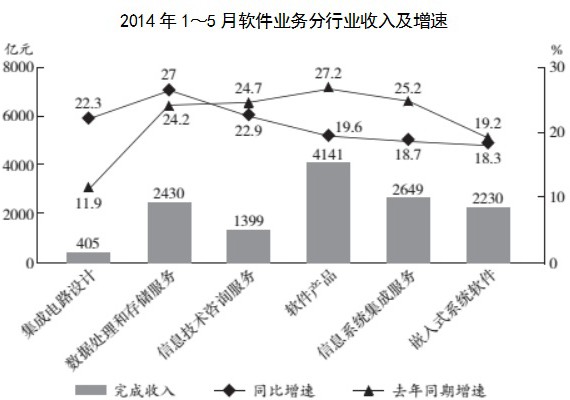 116.2014年1～4月，我国软件和信息技术服务业月均实现软件业务收入约多少亿元？（ ）A.2241	B.2573	C.2914	D.3286117.2014年1～5月，软件业出口额比两年前增长的比例在以下哪个范围之内？（ ）A.低于20%	B.20%～30%之间	C.30%～40%之间	D.高于40%118.2014年1～5月中部地区完成软件业务收入占全国的比重与2013年同期相比上升了约多少个百分 点？（ ）A.0.2	B.1.9	C.4.7	D.7.9119.2014年1～5月完成收入同比增速低于上年同期水平的行业有几个？（ ）A.2	B.3	C.4	D.5120.能够从上述资料中推出的是（ ）。3年5月软件业务收入超过2500亿元4年1～5月东北地区软件业务收入占全国的比重比上年同期有所下降C.2014年1～5月集成电路设计业日均收入超过3亿元D.2014年1～5月完成收入同比增速最快的行业在上年同期增速排名第四2013年末，吉林省共有从事第二产业和第三产业活动的法人单位130914个，比2008年（2008年是第二次 全国经济普查年份，下同）增加6487个，增长5.2%；产业活动单位157542个，增加5490个；个体经营户972280个，减少12861个，其中：有证照个体经营户719319个，增加50818。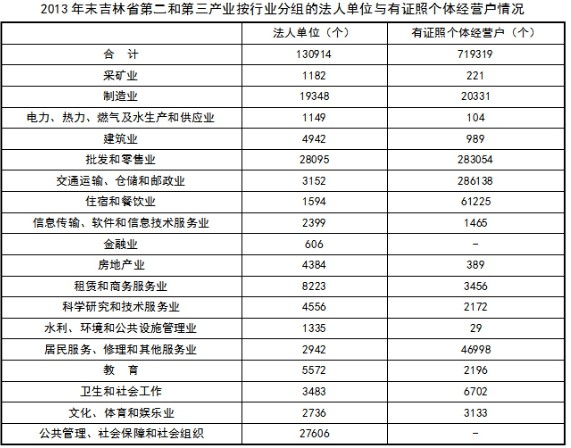 注：表中法人单位合计数含从事农、林、牧、渔服务业和兼营第二、三产业活动的农、林、牧、渔、法 人单位7610个；有证照个体经营户合计数含从事农、林、牧、渔服务业活动的个体经营户717个。2013年末，全省第二产业和第三产业法人单位从业人员487.3万人，比2008年末增加15.9万人，增长3.4%。有证照个体经营户从业人员181万人，比2008年末减少34.2万人，下降15.9%。在法人单位从业人 员中，位居前三位的行业是：制造业155.8万人；建筑业53.8万人，占11.0%；公共管理、社会保障和社 会组织53.8万人，占11.0%。在有证照个体经营户从业人员中，位居前三位的行业是：交通运输、仓储和邮政业67.4万人，占37.2%；批发和零售业63.0万人，占34.8%；住宿和餐饮业22.6万人，占13.0%。2013年末，全省第二产业和第三产业企业资产总计65441.9亿元。其中，第二产业企业资产总计27113.9 亿元。121.2008年末至2013年末，吉林省从事第二产业和第三产业活动的法人单位平均每年增加（ ）。A.1621.8个	B.1.28%	C.1.04%	D.1297.4个122.2013年末与2008年比较，吉林省产业活动单位大约增加（ ）。A.1.04%	B.7.6%	C.3.6%	D.1.3%123.2013年末，在第二产业和第三产业法人单位中，数量位居前三位的行业依次是（  ）。A.交通运输、仓储和邮政业，批发和零售业，住宿和餐饮业 B.批发和零售业，公共管理、社会保障和社会组织，制造业C.制造业，公共管理、社会保障和社会组织，批发和零售业 D.批发和零售业，住宿和餐饮业，交通运输、仓储和邮政业124.2013年末，吉林省第三产业企业资产占第二、三产业资产总计的（ ）。A.41.4%	B.5.1%	C.94.9%	D.58.6%125.与上述资料相符的结论是（ ）。A.在第二产业和第三产业法人单位从业人员中，制造业从业人员约占32.0% B.如按行业分组，法人单位个数远远大于有证照个体经营户个数C.有证照个体经营户从业人员，比2008年末增长3.4%D.在有证照个体经营户从业人员中，位居前三位的行业依次为：住宿和餐饮业，交通运输、仓储和 邮政业，批发和零售业2014年，上海市全年实现金融业增加值3268.43亿元，比上年增长14%。全年新增各类金融单位96家。其中，货币金融服务单位37家；资本市场服务单位40家。至年末，全市各 类金融单位达到1336家。其中，货币金融服务单位601家；资本市场服务单位292家；保险业单位363家。至年末，全市中外资金融机构本外币各项存款余额73882.45亿元，比年初增加4612.96亿元；贷款余额47915.81亿元，比年初增加3424.23亿元。全年通过上海证券市场股票筹资3962.59亿元，比上年增长57.5%；发行公司债2955.2亿元，比上年下降 5.6%。至年末，上海证券市场上市证券3758只，比上年增加972只，其中股票1039只，增加42只。全年金融市场（包括外汇市场）交易总额达到786.66万亿元，比上年增长23.2%。上海证券交易所各类有价证券总成交金额128.15万亿元，增长48.1%，其中，股票成交金额37.72万亿元，增长63.8%。上海期货交易所总成交金额126.47万亿元，增长4.7%。中国金融期货交易所总成交金额164.02万亿元，增长16.3%。银行间市场总成交金额361.51万亿元，增长27.0%。上海黄金交易所总成交金额6.51万亿元，增 长24.7%。126.2014年，上海市全年新增货币金融服务单位在当年新增的各类金融单位中占（ ）。A.两成多	B.三成多	C.四成多	D.五成多127.2014年间，上海市中外资金融机构本外币存贷款差（ ）。A.增加了1千多亿元	B.增加了2万多亿元	C.减少了1千多亿元	D.减少了2万多亿元128.2014年上海市股票成交金额比2013年增加约（ ）万亿元。A.10	B.12	C.15	D.18以下金融市场中，2014年成交金额同比增量最高的是（ ）。A.上海证券交易所	B.中国金融期货交易所	C.上海黄金交易所	D.上海期货交易所能够从上述资料中推出的是（ ）。3年全年，上海市实现金融业增加值3000多亿元3年上海市证券交易所各类有价证券总成交额中，股票成交金额占比高于2014年C.2014年末，上海市资本市场服务单位数量不到货币金融服务单位数量的一半D.2014年间，上海市银行间市场月均成交金额超过31万亿元依次填入划横线部分最恰当的一项是（）。A.图景 彰显B.图画 呈现C.画面 凸显D.景象 显示依次填入划横线部分最恰当的一项是（）。A.非议 疑虑B.异议 置疑C.疑义 疑心D.争议 质疑填入划横线部分最恰当的一项是（）。A.一板一眼 整理B.按部就班 挖掘C.循规蹈矩 提炼D.周而复始 搜寻依次填入划横线部分最恰当的一项是（）。A.契合 粉墨登场B.协调 东山再起C.融合 应运而生D.匹配 大行其道依次填入划横线部分最恰当的一项是（）。A.曲尽其妙 去伪存真B.一应俱全 披沙拣金C.兼容并包 大浪淘沙D.博古通今 千锤百炼